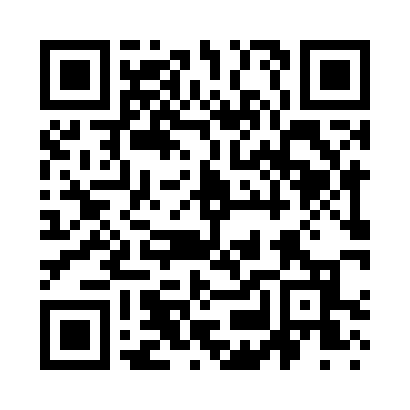 Prayer times for Adrian Mines, Pennsylvania, USAWed 1 May 2024 - Fri 31 May 2024High Latitude Method: Angle Based RulePrayer Calculation Method: Islamic Society of North AmericaAsar Calculation Method: ShafiPrayer times provided by https://www.salahtimes.comDateDayFajrSunriseDhuhrAsrMaghribIsha1Wed4:476:131:135:058:139:392Thu4:466:121:135:058:149:413Fri4:446:111:135:058:159:424Sat4:436:091:135:068:169:435Sun4:416:081:125:068:179:456Mon4:396:071:125:068:189:467Tue4:386:061:125:068:199:488Wed4:366:051:125:078:209:499Thu4:356:041:125:078:219:5110Fri4:336:031:125:078:229:5211Sat4:326:011:125:088:239:5312Sun4:306:001:125:088:249:5513Mon4:295:591:125:088:259:5614Tue4:285:581:125:088:269:5815Wed4:265:581:125:098:279:5916Thu4:255:571:125:098:2810:0017Fri4:245:561:125:098:2910:0218Sat4:225:551:125:108:3010:0319Sun4:215:541:125:108:3110:0420Mon4:205:531:125:108:3210:0621Tue4:195:521:135:108:3310:0722Wed4:185:521:135:118:3410:0823Thu4:175:511:135:118:3510:0924Fri4:155:501:135:118:3610:1125Sat4:145:501:135:128:3710:1226Sun4:135:491:135:128:3710:1327Mon4:125:481:135:128:3810:1428Tue4:125:481:135:128:3910:1529Wed4:115:471:135:138:4010:1730Thu4:105:471:145:138:4110:1831Fri4:095:461:145:138:4110:19